1-2 CHOICE         Board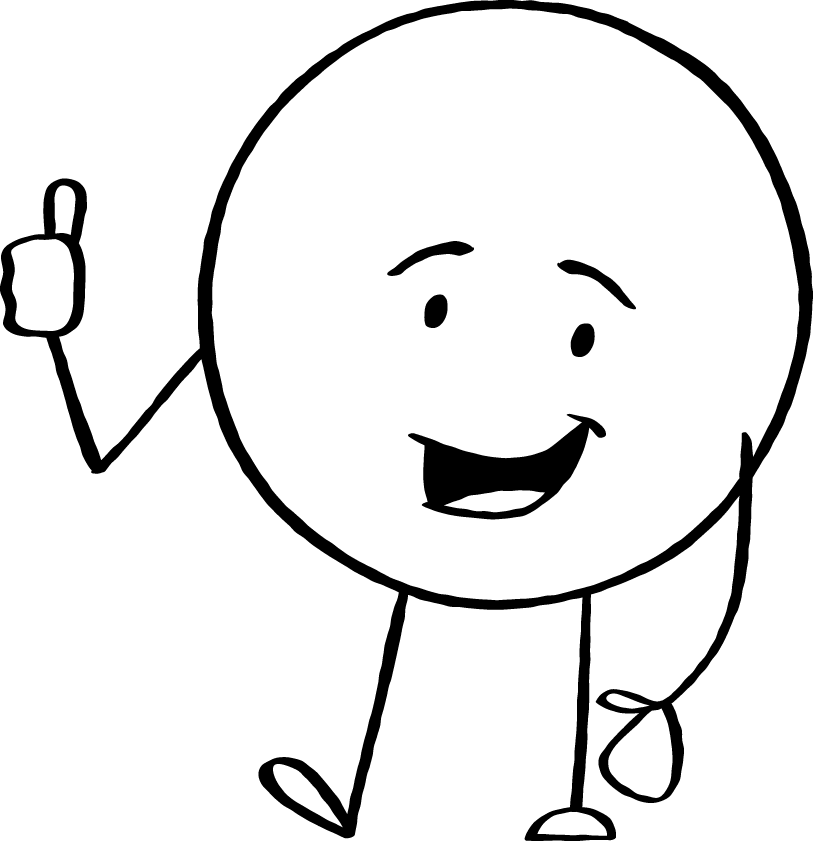 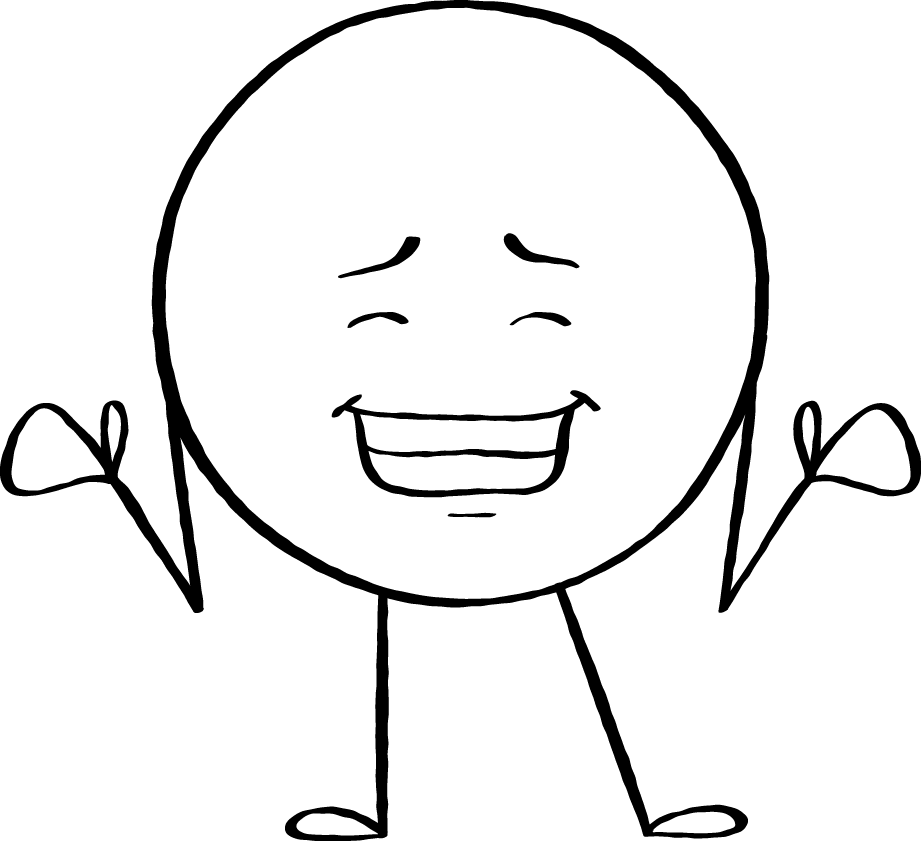 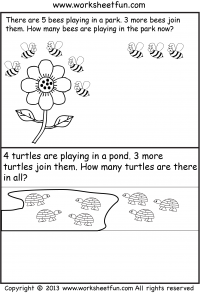 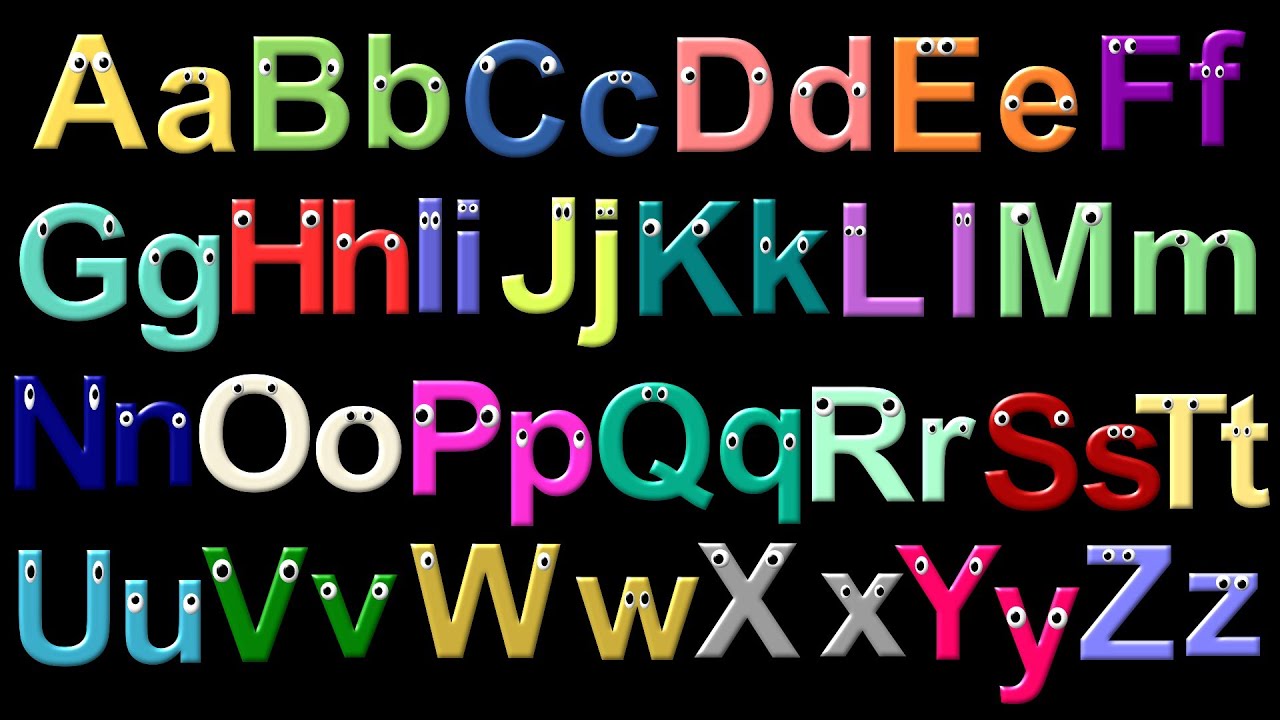 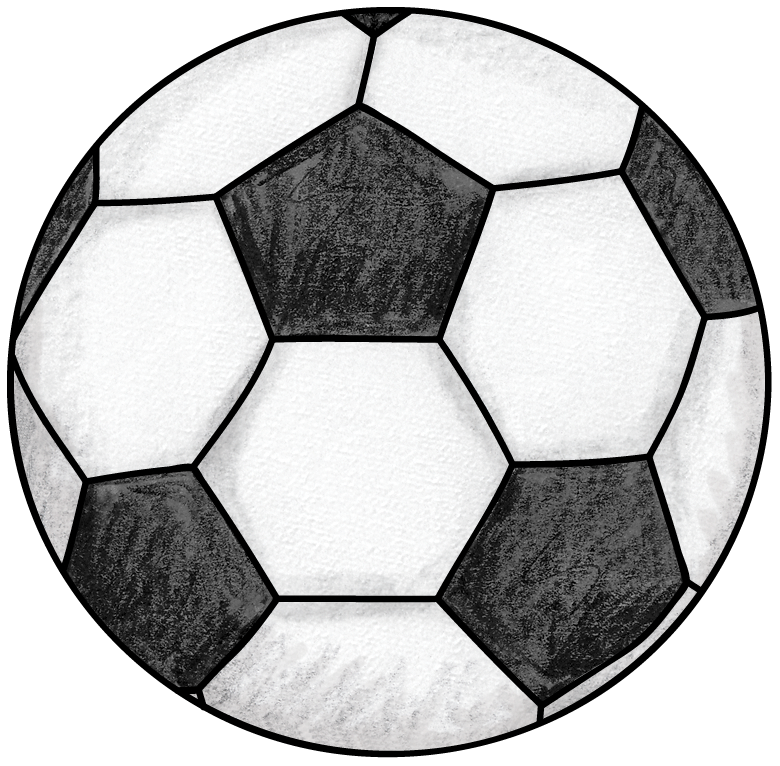 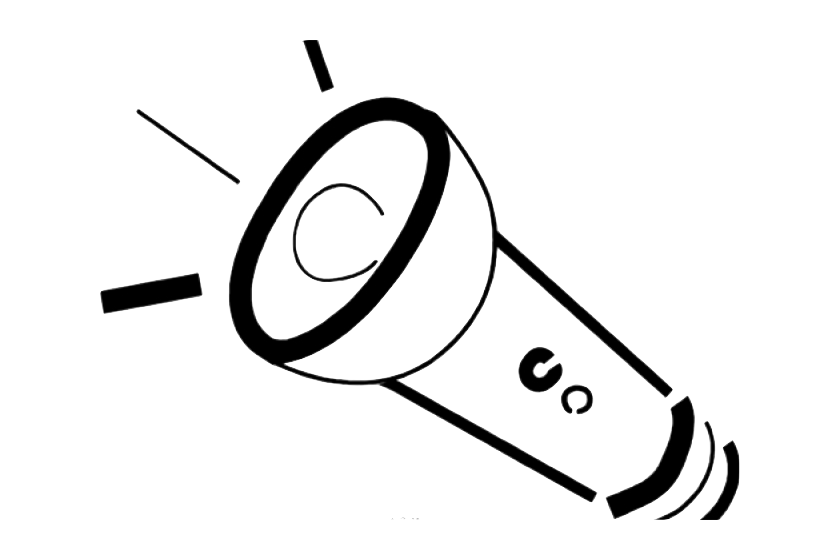 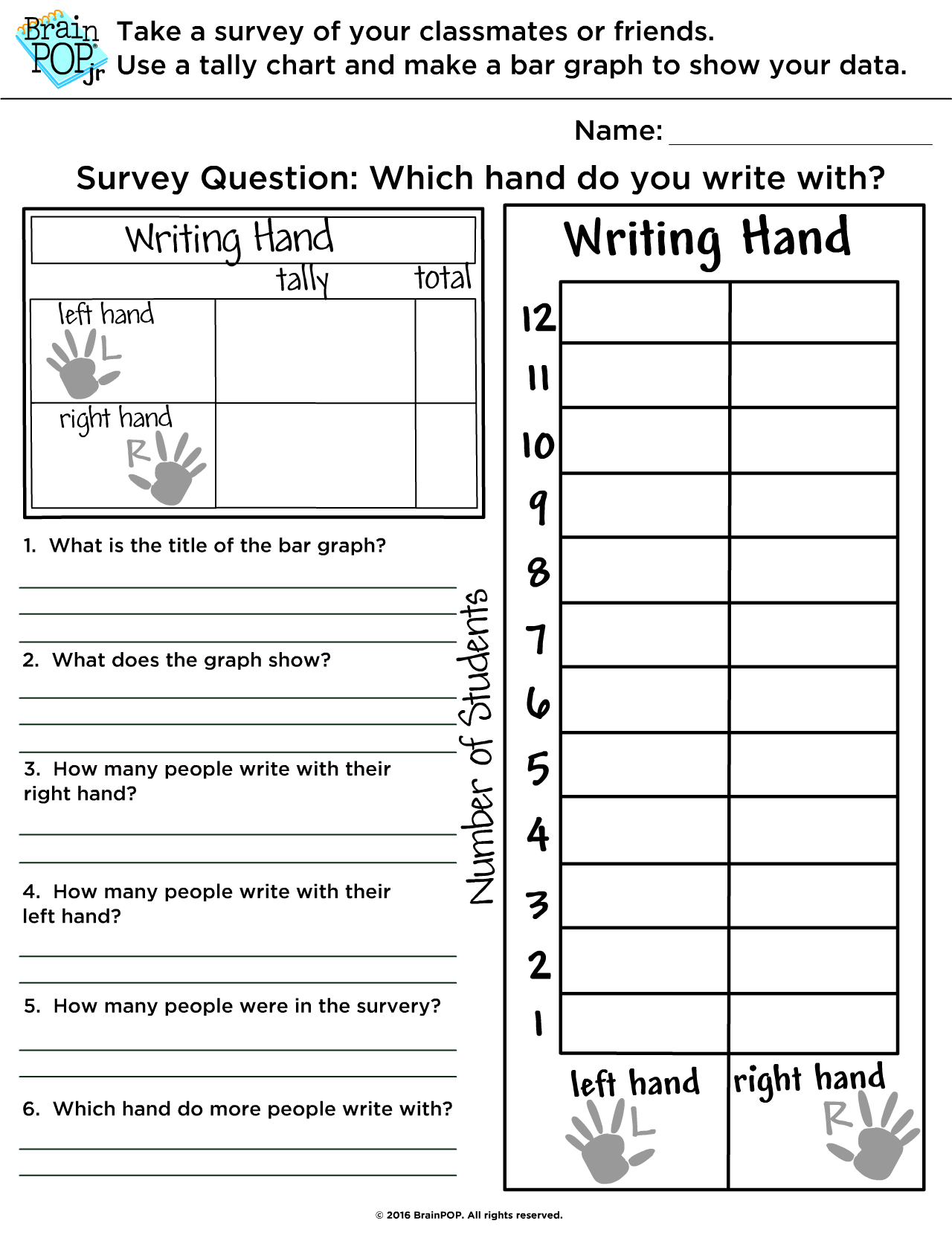 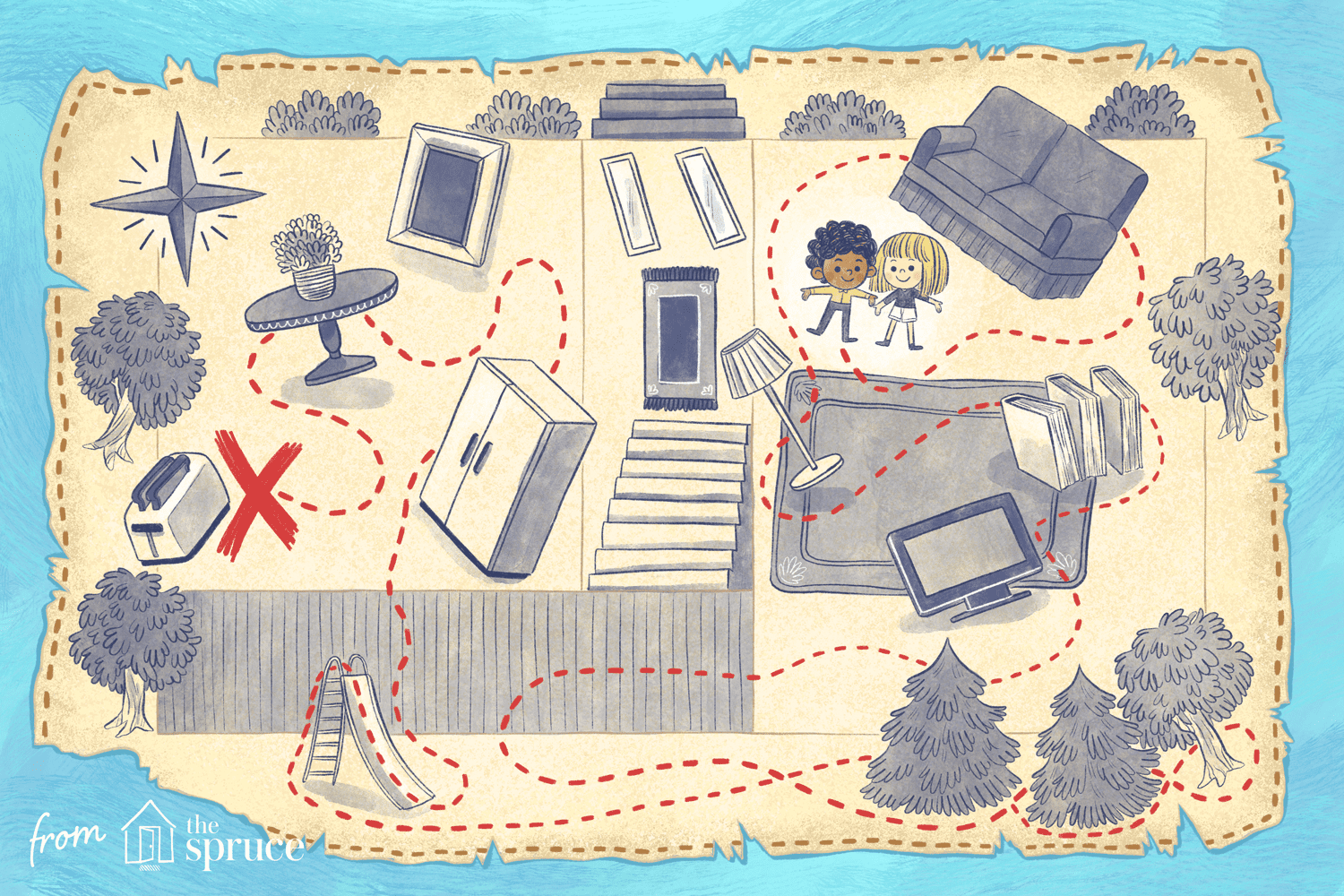 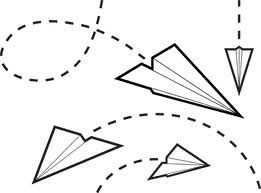 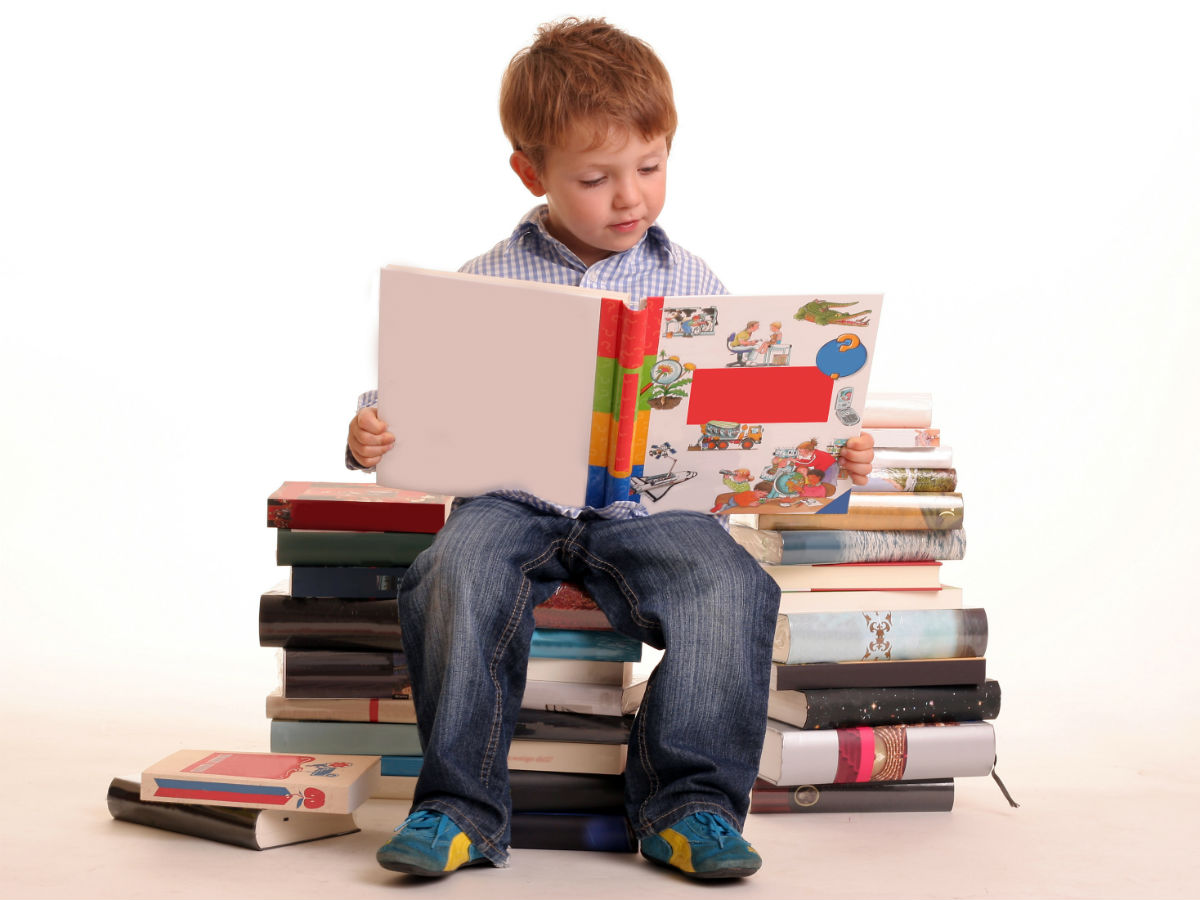 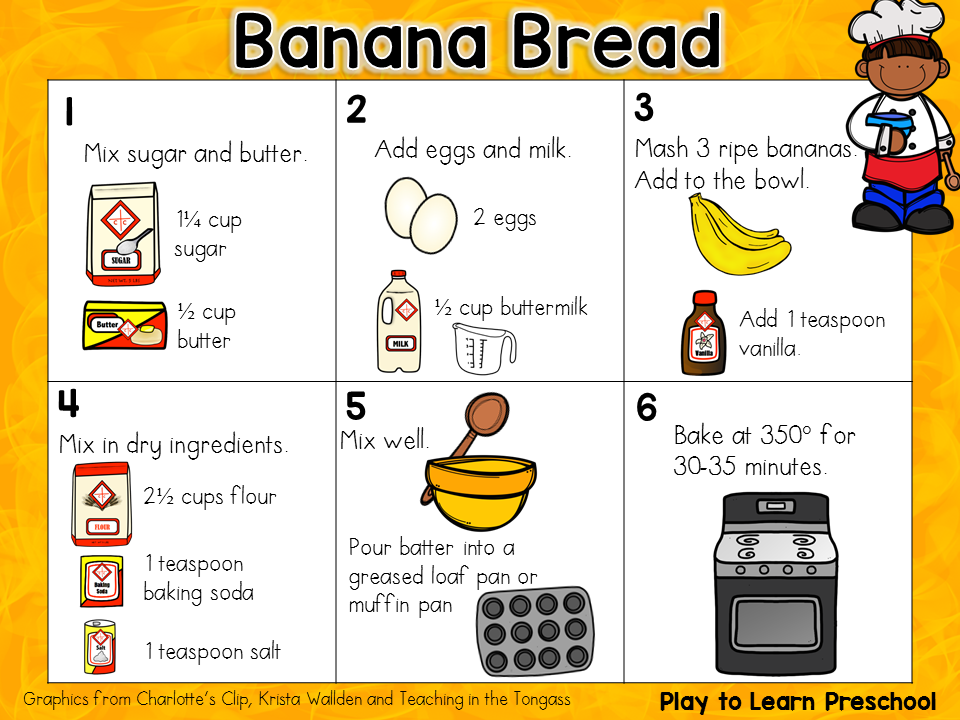 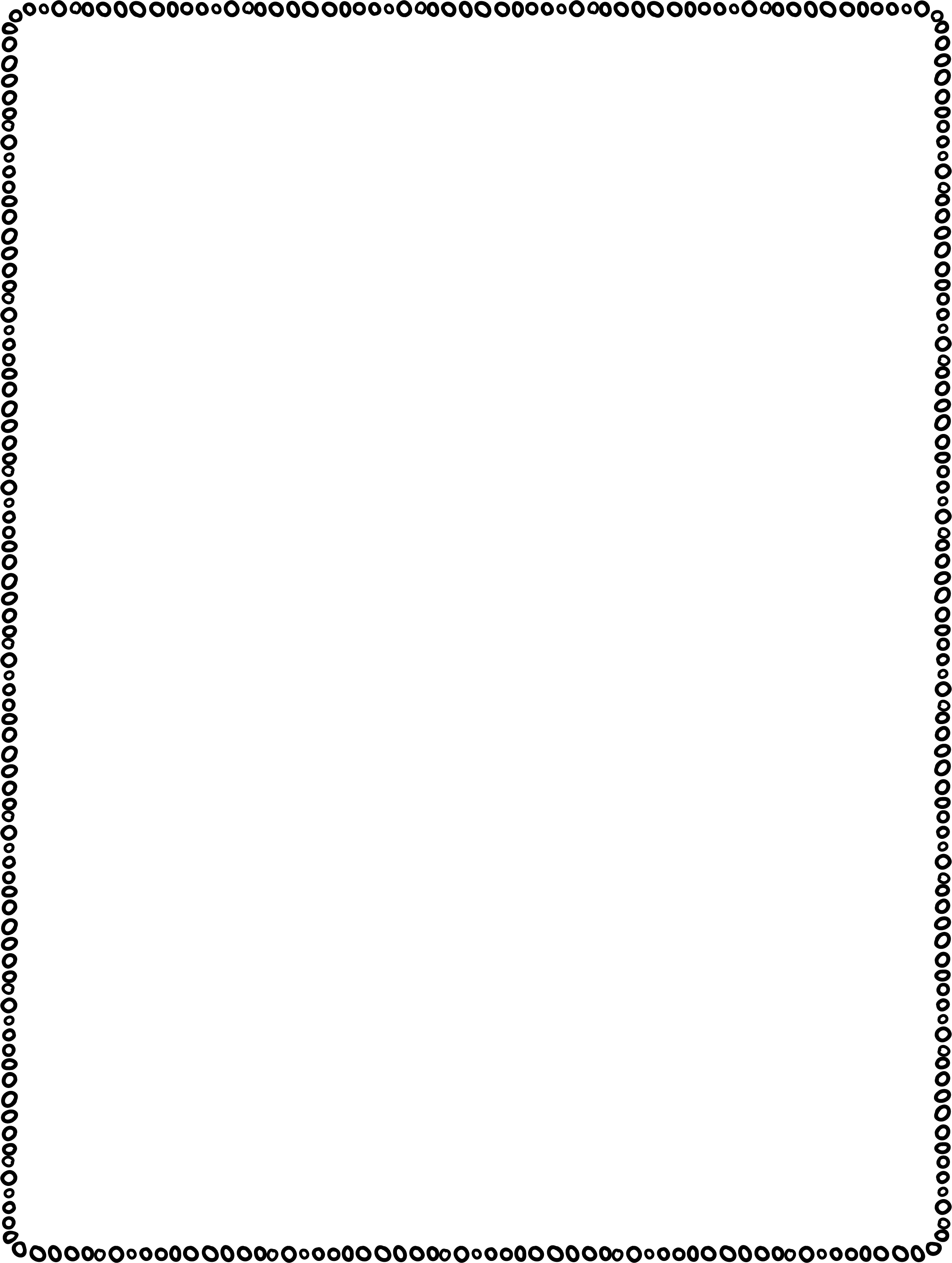 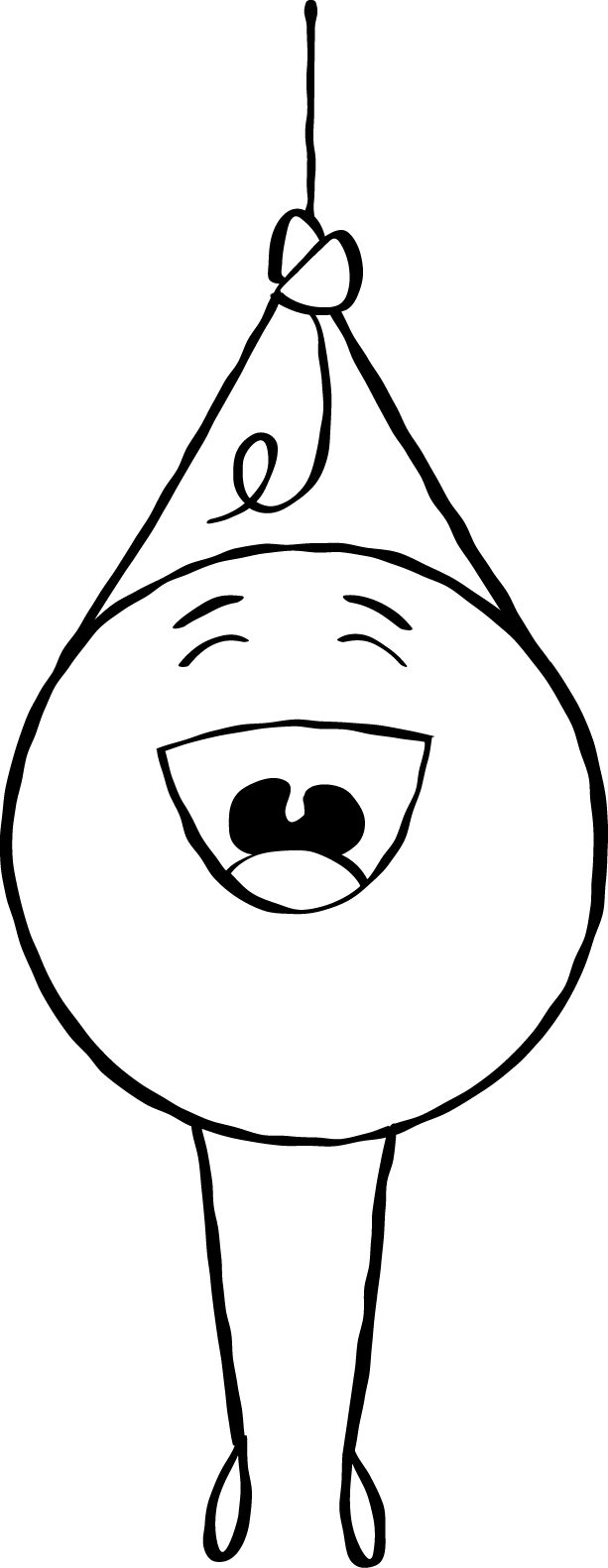 